„Moja gąsienica”- nawlekanie nakrętek na sznurek ( wcześniej należy przygotować nakrętki- zrobić w nich otwory)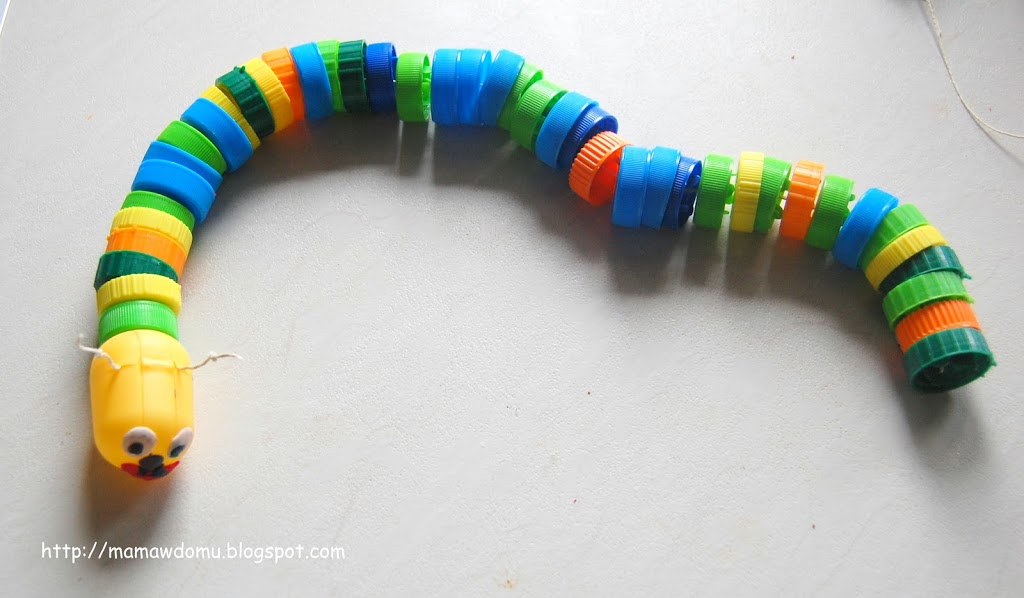 